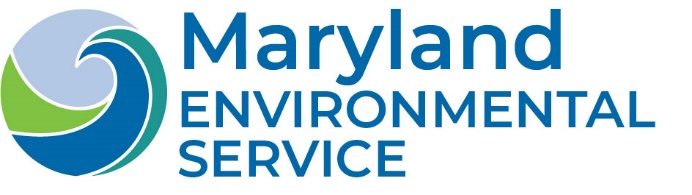 Board of Directors Audit MeetingView online at: - https://youtube.com/live/WwzmzXtdHSoOctober 19, 20233:00 p.m.Agenda